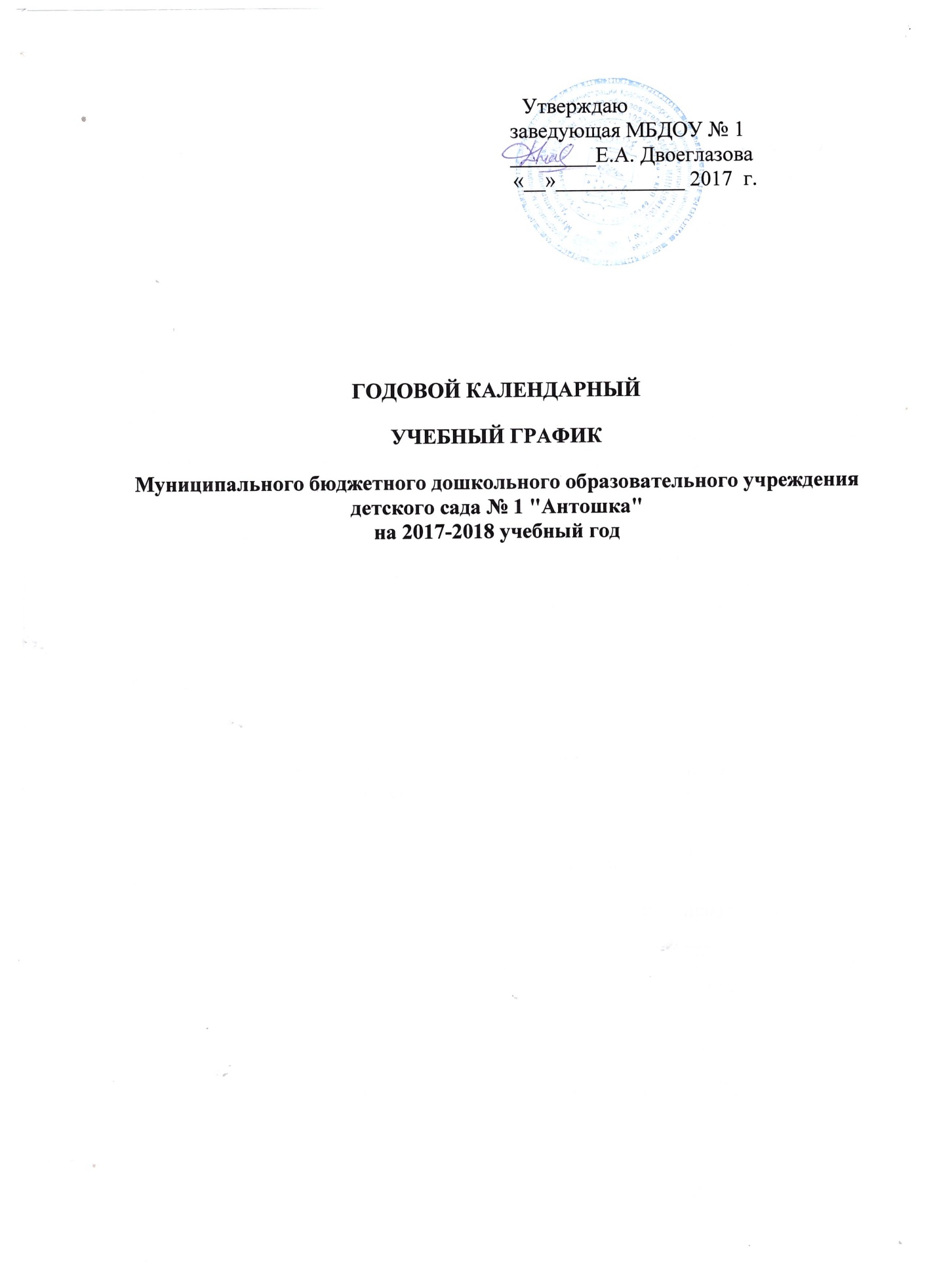 Пояснительная записка. 1. Годовой календарный график – является локальным нормативным документом, регламентирующим общие требования к организации образовательного процесса в 2017 – 2018  учебном году  МБДОУ № 1  2. Учебный график  Муниципального бюджетного дошкольного образовательного учреждения  детский сад  № 1 "Антошка" составлен в соответствии с:2.1.  Федеральным законом от 29.12. № 273 – ФЗ «Об образовании в Российской Федерации»2.2.  Приказом МО РФ № 1014 от 30.08.2013г. "Об утверждении Порядка организации и осуществления образовательной деятельности по основным общеобразовательным программам - образовательным программам дошкольного образования"2.3.  Санитарно-эпидемиологическими правилами и нормативами СанПиН 2.4.1. 3049-13  «Санитарно-эпидемиологические требования к устройству, содержанию и организации режима работы дошкольных образовательных учреждений», утвержденными постановлением Главного государственного санитарного врача РФ  от 15.05.2013 г. №  26;2.4 Уставом учреждения;2.5 Основной образовательной программой учреждения; 3. Годовой календарный учебный  график учитывает в полном объёме возрастные психофизические особенности воспитанников и отвечает требованиям охраны их жизни и здоровья.	 Регламент работы  МБДОУ № 1	Режим работы детского сада: 7.00-19.00, выходные: суббота, воскресенье, праздничные дни;Первая группа раннего возрастаВторая группа раннего возрастаРежим работы7.00-19.007.00-19.00Начало учебного годаС 01.09.2017 г.С 01.09.2017 г.Каникулярное времяНовогодние каникулы с 01.01.2017 по 08.01.2018Летние каникулы с 01.06.2018-31.08.2018Новогодние каникулы с 01.01.2017 по 08.01.2018Летние каникулы с 01.06.2018-31.08.2018Продолжительность учебной нагрузки5 дней5 днейОбъём недельной нагрузки10 занятий в неделю10 занятий в неделюПродолжительность НОД3-8 мин10 минПродолжительность перерыва между НОД10 мин.10 мин.Конец учебного года31 мая31 маяМузыкальный (физкультурный)  досуг1 раз в 2 недели1 раз в 2 неделиДиагностический период01.11.2017-11.11.2017, 17.04.2018-21.04.201801.11.2017-11.11.2017, 17.04.2018-21.04.2018Праздничные (нерабочие) дниВ соответствии с производственным календарём на 2017-2018 учебный год.В соответствии с производственным календарём на 2017-2018 учебный год.